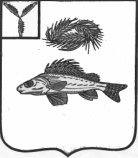  КОНТРОЛЬНО-СЧЕТНАЯ КОМИССИЯ ЕРШОВСКОГО МУНИЦИПАЛЬНОГО РАЙОНА САРАТОВСКОЙ ОБЛАСТИПРЕДСТАВЛЕНИЕ №5 от 28.12.2021г. Основание для проведения настоящего контрольного мероприятия: приказ контрольно-счетной комиссии Ершовского муниципального района от 09.12.2021г. №27-О, программа контрольного мероприятия от 09.12.2021г.   Цель проведения настоящего контрольного мероприятия: рациональное и эффективное использование средств  бюджета муниципального образования, эффективность использования муниципального имущества. В ходе проведенного контрольного мероприятия объем бюджетных средств муниципального образования, охваченный  проверкой, составляет  10212,2 тыс. руб., 1318,3 тыс.руб. – расчеты с поставщиками и подрядчиками, 8893,9 тыс.руб. имущество, из них 5445,4 тыс.руб. - имущество казны; 3527,8 тыс.руб.- недвижимое имущество. Нарушений выявлено на общую сумму 4347,6 тыс.руб., из них 3547,6 тыс. руб.- имущество МО, 800,0 тыс.руб. закупки по 44-ФЗ.При проверки  Закона 44-ФЗ выявлено:контрактный управляющий не прошел обучение в сфере закупок;комиссия по осуществлению закупок не создана;в нарушении  подпункта «и» пункта 2 постановления Правительства Российской Федерации от 28.11.2013 г. № 1084 «О порядке ведения реестра контрактов, заключенных заказчиками, и реестра контрактов, содержащего сведения, составляющие государственную тайну» с изменениями (далее — Постановление № 1084) в реестр контрактов не  включена копия заключенного контракта, подписанная электронной подписью заказчика (МК № 0160300036921000002 от 21.07.2021г. с ООО «Логистика Ершов» на сумму 800,0 тыс. руб.,МК №46-5-20412/21 от 01.01.2021г. с ООО «Газпром- межрегионгаз Саратов» на сумму 121,2 тыс.руб.);в силу подпункта «з» пункта 2 Постановления № 1084 в реестр контрактов включается информация об изменении контракта с указанием условий контракта, которые были изменены. Дополнительное соглашение к МК №0160300036921000002 от 21.07.2021г. заключено 5.10.2021г., размещено в ЕИС с нарушением сроков 25.11.2021г.; в силу подпункта «н» пункта 2 Постановление № 1084 в реестр контрактов включаются информация и документы об исполнении контракта установленные частью 2 статьи 103 Закона о контрактной системе, в том числе документ о приемке (МК № 0160300036921000002 от 21.07.2021г. с ООО «Логистика Ершов» акт приемки от 08.10.2021г. размещен 25.11.2021г.)В соответствии с пунктом 12 Постановления № 1084 Заказчик формирует и направляет в Федеральное казначейство в течение 5 рабочих дней 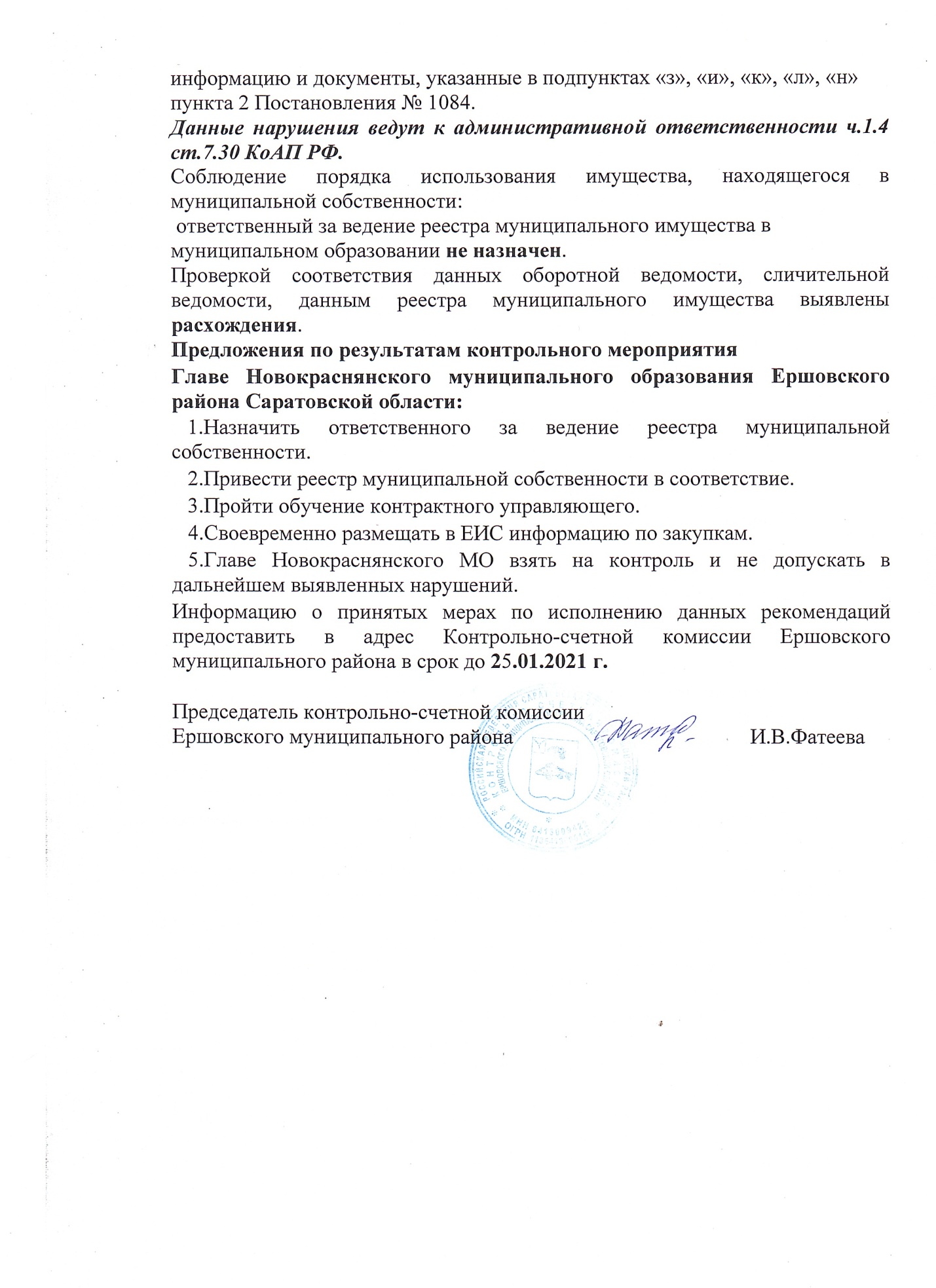 